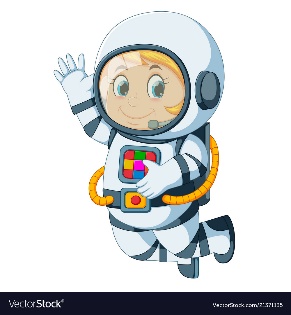 Astronaut Spellings Week beginning 12th Octoberfewchewstewdrewcrewscrewgrewblewthrewjewel